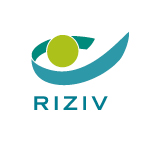 Rijksinstituut voor Ziekte- en Invaliditeitsverzekering Formulier voor de aanvraag tot financiering van een project in het kader van artikel 56, §1 van de gecoördineerde wet betreffende de verplichte verzekering voor geneeskundige verzorging en uitkeringen (14 juli 1994)‘Negatievedruktherapie thuis (2018)'Indien u vragen hebt m.b.t. dit formulier, neem dan contact op met het RIZIVPer telefoon: 02/739 78 40 Per mail : tgv@riziv.fgov.beVestuur uw voorstel voor 31 augustus 2018Per mail : tgv@riziv.fgov.be	Per post : 	RIZIV	Lokaal T481	Tervurenlaan 211	1150 Brussel0. Contactgegevens van de projectindiener0. Contactgegevens van de projectindienerNaam van de indienerNaam van de projectverantwoordelijkeAdresTelefoonE-mail1. Projectomschrijving op organisatorisch vlak1.1 Geef een beknopte omschrijving van de 'deelnemers':- Wie is de dienst voor thuisverpleging/groepering van zelfstandige thuisverpleegkundigen (identificatie, aantal verpleegkundigen, aantal referentieverpleegkundigen wondzorg, geografische zorgzone, ...) Max. 10 lijnen- Omschrijf de expertise van de referentieverpleegkundigen wondzorg inzake NDT (vermeld ook hun naam, specifiek rizivnr, eventuele bijzondere beroepsbekwamingen of -titels) Max. 5 lijnen- Herkomst gebruikt NDT-materiaal, zowel naar apparatuur als toebehoren (firma, apotheek, eigen beheer, ...) Max. 5 lijnen- Omschrijf de samenwerkingsovereenkomst met een of meerdere ziekenhuizen Max. 3 lijnen - Omschrijf wie de rol van projectverantwoordelijke opneemt en wat deze rol in het project inhoudt Max. 5 lijnen- Voeg een intentieverklaring tot samenwerking tussen de partners van dit proefproject toe en omschrijf ieders rol, bijhorende taken en financiële flow Max. 15 lijnen1.2 Hoeveel patiënten verwacht men te kunnen includeren in het project in een periode van 12 maanden en licht de wijze van inclusie toe: Max. 5 lijnen 1.3 Licht toe op welke manier er tegemoet wordt gekomen aan de organisatorische doelstellingen 1-2-3 en 9 op pg. 5-6 in de conceptuele nota: Max. 10 lijnen1.4 Licht toe op welke manier er tegemoet wordt gekomen aan de organisatorische modaliteiten op pg. 6 in de conceptuele nota: Max. 15 lijnen1.5 Voeg het bewijs toe dat de verzekering van de deelnemende dienst of groepering of verpleegkundigen dergelijke behandeling door de deelnemer in de thuiszorg dekt.2. Motivatie en engagementen2.1 Motivatie voor deelname aan dit pilootproject Max. 15 lijnen2.2 Toelichting van het engagement inzake deelname aan de wetenschappelijke evaluatiestudie Max. 5 lijnen3. Geef eventuele bijkomende informatie die u mee in rekening wenst te brengenMax 10 lijnen